Comité de Normas Técnicas de la OMPI (CWS)Séptima sesiónGinebra, 1 a 5 de julio de 2019INFORME DEL EQUIPO TÉCNICO 3D SOBRE LA TAREA N.º 61Documento preparado por el responsable del Equipo Técnico 3DANTECEDENTES	En la sexta sesión del Comité de Normas Técnicas de la OMPI (CWS), el Comité tomó nota de una propuesta de la delegación de la Federación de Rusia, en el sentido de que una mayor aceptación de los formatos en 3D por parte de las oficinas de propiedad intelectual (OPI) respondería mejor a las necesidades de los usuarios, y de que el uso de formatos en 3D permitiría utilizar métodos de búsqueda y análisis comparativo más eficientes. A raíz de ello se creó la Tarea N.º 61 con la siguiente descripción:“Preparar una propuesta de recomendaciones sobre modelos e imágenes tridimensionales (en 3D).”	El CWS estableció el Equipo Técnico 3D para ocuparse de esa tarea y designó como responsable del Equipo a la delegación de la Federación de Rusia. (Véanse los párrafos 138 a 144 del documento CWS/6/34.)	En noviembre de 2018, la Oficina Internacional publicó la circular C.CWS.108 en la que solicitaba la presentación de candidaturas para formar parte del Equipo Técnico de la Transformación Digital. Se designó a 14 representantes de OPI para participar en el Equipo Técnico.INFORME SOBRE LA MARCHA DE LA labor	Se creó un foro wiki del Equipo Técnico 3D a los fines del debate entre miembros de dicho equipo. El responsable del Equipo Técnico preparó un análisis de la situación acerca del uso de los modelos en 3D con miras a un debate más detenido sobre la cuestión a nivel del Equipo Técnico, con inclusión de comentarios para el intercambio de puntos de vista y experiencias de los miembros del Equipo Técnico. El Equipo Técnico examinó y formuló una propuesta de alcance de las recomendaciones sobre los modelos en 3D para las OPI. 	Con miras a recabar información sobre las prácticas y necesidades de las OPI y los usuarios (solicitantes) acerca del uso de objetos en 3D, el Equipo Técnico preparó un proyecto de cuestionario, que se reproduce en el Anexo del presente documento, y llevó a cabo una breve encuesta entre sus miembros.	El Equipo Técnico obtuvo los siguientes resultados de la encuesta interna entre sus miembros:el servicio de la EUIPO de presentación en línea de solicitudes de registro de dibujos y modelos comunitarios acepta tres formatos de archivo en 3D y ha recibido un total de 980 solicitudes de registro;en la República de Corea se aceptan los archivos de modelos en 3D para solicitar derechos de propiedad intelectual desde que se modificó la normativa correspondiente en 2010. Su sistema permite utilizar los formatos 3DS, DWG, DWF, IGES y 3DM para representar dibujos y modelos (incluso sin imágenes en 2D), y cada año se presentan más de 3.000 solicitudes de registro de dibujos y modelos a la KIPO;la Oficina Japonesa de Patentes no utiliza actualmente modelos o imágenes en 3D; yla Oficina de Patentes y Marcas de los Estados Unidos de América acepta actualmente modelos o imágenes en 3D para las marcas en las etapas de presentación de la solicitud y de examen.	El Equipo Técnico considera que para preparar propuestas de recomendaciones de la OMPI sobre modelos e imágenes en 3D, convendría informarse acerca de las prácticas y preferencias actuales de las OPI, así como de la industria y los usuarios, en relación con los modelos en 3D. Por consiguiente, el Equipo Técnico presenta un proyecto de cuestionario que se reproduce en el Anexo del presente documento para que el CWS lo examine en la sesión en curso, y pide a la Secretaría que envíe una circular en la que se invite a las OPI a responder a dicho cuestionario. El Equipo Técnico está elaborando un segundo cuestionario para recabar información de la industria y los usuarios sobre sus necesidades y preferencias en relación con los modelos en 3D, que se examinará en la séptima sesión del CWS.PROYECTO DE PLAN DE TRABAJO	Tras el correspondiente examen, el Equipo Técnico propuso el siguiente plan de trabajo para 2019-2020:	Se invita al CWS a: tomar nota del contenido del presente documento;tomar nota del plan de trabajo del Equipo Técnico 3D y exhortar a las OPI a participar en los debates de dicho equipo;considerar y aprobar el cuestionario sobre el uso de modelos en 3D que se reproduce en el Anexo del presente documento con vistas a la realización de una encuesta entre las OPI; pedir a la Secretaría que envíe una circular invitando a las OPI a responder a la encuesta que figura en el Anexo, si así lo aprueba el CWS; ypronunciarse acerca de si la Secretaría puede encargarse de la realización de la encuesta a la industria y a los grupos de usuarios con el segundo cuestionario mencionado en el párrafo 7 supra, y cómo proceder para ello.[Sigue el Anexo]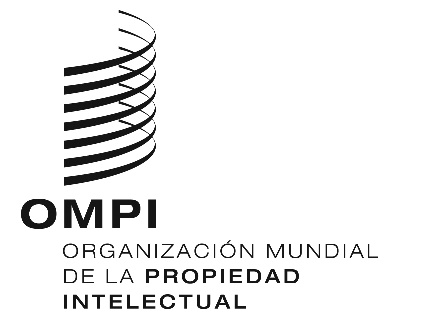 SCWS/7/9CWS/7/9CWS/7/9ORIGINAL: inglésORIGINAL: inglésORIGINAL: inglésfecha: 20 de MAYo de 2019 fecha: 20 de MAYo de 2019 fecha: 20 de MAYo de 2019 MedidaMedidas previstasFecha previstaEstablecimiento del Equipo Técnico en la sexta sesión del CWSEquipo Técnico establecidoInvitación a las OPIInicio del debate entre miembros del Equipo TécnicoPreparación del proyecto de cuestionario CWS/6 octubre de 2018 – enero de 2019(Finalizado)Realización de una encuesta sobre las prácticas actuales entre los miembros del Equipo TécnicoDifusión del cuestionario entre miembros del Equipo Técnico Enero de 2019(Finalizado)Compilación y análisis de las respuestas a la encuestaSe reciben y tienen en cuenta las respuestas a la encuesta y los comentarios sobre el cuestionario.Marzo de 2019(Finalizado)Elaboración de informe sobre la marcha de la laborProyecto de informe sobre la marcha de la laborAbril de 2019(Finalizado)Presentación del informe sobre la marcha de la labor y del proyecto de cuestionario para su examen y aprobación en la séptima sesión del CWS (CWS/7)Se aprueba el informe sobre la marcha de la labor y el cuestionario y se reciben comentarios.Comienzo de la encuesta entre las OPI, así como entre los usuarios y la industria.Julio de 2019 (CWS/7)Realización de una encuesta a las OPI, usuarios e industriaEnvío de circular a las OPILos miembros del Equipo Técnico llevan a cabo una labor de comunicación con los usuarios y la industriaSe recaban y analizan resultadosFinales de 2019Preparación de un proyecto de recomendaciones de la OMPI basado en los resultados de la encuestaExamen de los resultados de la encuesta con los miembros del Equipo Técnico 3DSe determinan los puntos de convergenciaProyecto de recomendacionesPrincipios de 2020Presentación del proyecto de recomendaciones para examen y aprobación en la octava sesión del CWS (CWS/8)Recomendaciones de la OMPI en materia de objetos en 3D aprobadas y comentarios recibidos.CWS/8 (por confirmar)